Adres: ul. Artwińskiego 3C, 25-734 Kielce  Sekcja Zamówień Publicznychtel.: (0-41) 36-74-280/474   fax.: (0-41) 36-74071/481strona www: http://www.onkol.kielce.pl/ Email:zampubl@onkol.kielce.pl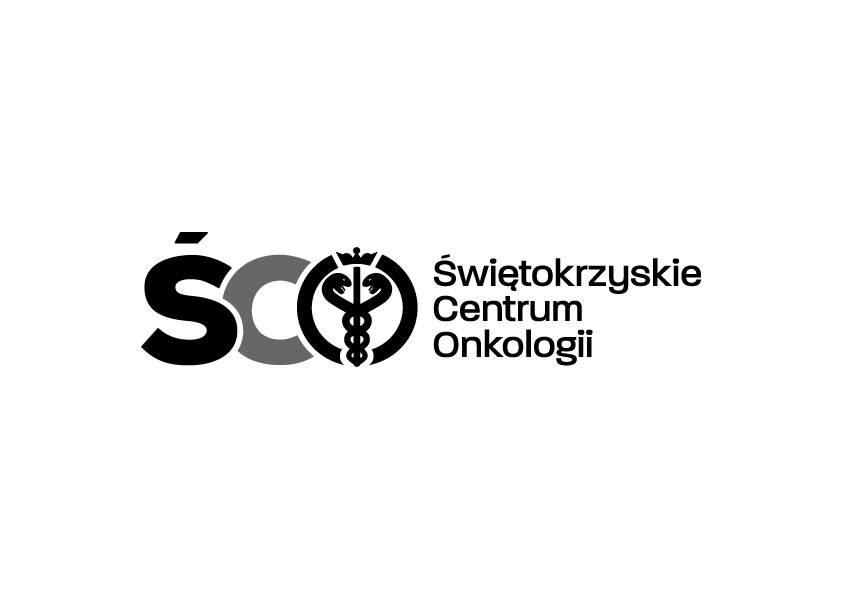 AZP 241-166/2018                                                                                                      Kielce dn. 19.12.2018r. ZAWIADOMIENIE  O WYBORZE NAJKORZYSTNIEJSZEJ OFERTYDotyczy postępowania: AZP 241-166/2018 Zakup wraz z dostawą zestawów przypominających dla Zakładu Profilaktyki Onkologicznej Świętokrzyskiego Centrum Onkologii w Kielcach.Ogłoszenie o przetargu opublikowane zostało w Biuletynie Zamówień Publicznych 
Ogłoszenie nr 651201-N-2018 z dnia 2018-11-21 r.Dyrekcja Świętokrzyskiego Centrum Onkologii w Kielcach uprzejmie  informuje, że w dniu 
19.12.2018r. zatwierdziła propozycję osób wykonujących czynności w postępowaniu 
o zamówienie publiczne w przetargu nieograniczonym poniżej 221 tys. euro, którego przedmiotem był zakup wraz z dostawą zestawów przypominających dla Zakładu Profilaktyki Onkologicznej Świętokrzyskiego Centrum Onkologii  w Kielcach.Biorąc pod uwagę warunki przedstawione w ofertach wybrano oferty najkorzystniejsze na podstawie kryteriów określonych w SIWZ - zgodnie z art. 91 ust 1 Ustawy Prawo zamówień publicznych z dnia 29.1.2004 r. (t.j. Dz. U. z 2018 r. poz. 1986) w zakresie:Pakietu nr 1 – wybrano ofertę nr 2 firmy: MARKET ELIT Tomasz Augustyniakul. Rolnicza 13, 04-562 Warszzawaz ceną brutto:  101 438,10 złTermin dostawy –  do 4 dni roboczych od daty zaakceptowania przedstawionej wizualizacjiUzasadnienie wyboru:  dokonano wyboru ofert zgodnie z kryteriami zawartymi w SIWZ./zgodnie z art. 91 ust 1 PZP/.KRYTERIA: 	Cena – 60 %  
		Termin dostawy – 40% Zamawiający wyznacza termin podpisania umów w zakresie w/w Pakietu na dzień 31.12.2018 r. W załączeniu Zbiorcze zestawienie ofert/ Streszczenie oceny i porównania złożonych ofert.            Z poważaniem                                        Z-ca Dyrektora ds. Finansowo-Administracyjnych  mgr  Teresa Czernecka